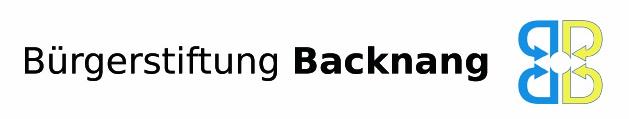 Jahresbericht des Vorstands für das Geschäftsjahr 2017Schwerpunktthemen: Finanzen, Projektförderung, 10 Jahre Bürgerstiftung Backnang, PressearbeitSitzungen: Vorstand: 10.01. /27.03./26.06. /05.10. 2017; Stiftungsrat: 08.05./23.10.2017 Tagungen: 17.02.2017: Regionaltreffen Süd Stuttgart; 13.10.2017 Regionalforum Aktive Bürgerschaft Treffen in SHA; Sonstiges: Besprechungen (OB, Verein Kinder- u. Jugendhilfe BK e.V., potenzielle Spender) und Teilnahme an verschiedenen Veranstaltungen; 13.01.2017 Teilnahme mit einem Stand am Neujahrsempfang; 27.04.2017 Gemeinderatssitzung; 20.05.2017 Übergabe Kühlfahrzeug an die Backnanger TafelProjekte im Zeitraum Januar – Dezember 2017Backnang, 09.04.2018Offenes Bücherregalseit 2011 Das Offene Bücherregal wird nach wie vor von der Bevölkerung sehr gut angenommen. An diesem Projekt der Bürgerstiftung gibt es bei den Medien reges Interesse: Stuttgarter Zeitung, Backnanger Kreiszeitung, Radio TON Heilbronn. Versuchsweise wurde  ein Teil des untersten Faches für Kinder- und Jugendbücher reserviert. Dies hat sich bewährt, Beschriftung erneuert. Patentreffen am 06.12.2017 im fam futur.  Die Suche nach neuen Paten ist recht schwierig. Immerhin hat sich eine Interessentin gemeldet.Homepage der Bürgerstiftung BacknangDie Homepage wird durch den früheren Vorsitzenden der Bürgerstiftung Backnang, Herrn Dr. Michael Schwarzer regelmäßig gepflegt und aktuell gehalten. Herzlichen Dank!3. Backnanger SchultheatertageIn Zusammenarbeit mit den Backnanger Schulen veranstaltete das Bandhaus-Theater die 3. Backnanger Schultheatertage mit insgesamt 4 Schulklassen der Sekundarstufe I sowie einer Theatergruppe der Jugendmusik- und Kunstschule vom 19. bis 21.07.2017. Das Projekt wurde auch diesmal, allerdings mit kleinerem Teilnehmerkreis sehr professionell mit hohem fachlichem Anspruch durchgeführt. Zuschuss: 1.500 €.Backnanger LiteraTour 2017Die Backnanger LiteraTour findet im November 2017 zum 10. Mal statt.  Autorenlesungen mit ca. 20 Schriftsteller/innen, Theaterschwerpunkte, Projekte und Veranstaltungen für die Öffentlichkeit (insgesamt rund 150 bis 200 Veranstaltungen) sind ein echtes kulturelles Highlight in Backnang, das alle 3 Jahre stattfindet. Zuschuss Bürgerstiftung: 2.000€2017: 10 Jahre Bürgerstiftung BacknangIm Zusammenhang mit dem 10. Bürgerstiftungsgeburtstag gab/gibt es eine Reihe an Akti-vitäten, die die Stiftung transparenter und bekannter machen sollen:28.10.2016        Teilnahme mit einem Info-Stand bei der Neubürgerbegrüßung13.01.2017        Infostand/Präsentation beim Neujahrsempfang 201727.04.2017         Information des Gemeinderats in einer Sitzung22.05.2017        Übergabe eines neuen Kühlfahrzeugs an die Backnanger Tafel17.09.2017        Jubiläumskonzert mit dem Backnanger Pianisten Viktor Soos (BB)22.11. 2017, 17.30 Uhr, Stifterforum mit dem Schwerpunkt „10 Jahre Bürgerstiftung BK“ 06.12.2017, 15.30 Uhr,  Treffen der Paten des „Offenen Bücherregals“Verstärkte ÖffentlichkeitsarbeitKühlfahrzeug für die Backnanger TafelDie Backnanger Tafel gibt es seit rund 22 Jahren in Backnang als separaten Bestandteil des Sozialen Warenhauses (SoWas). Sie ist im Familienzentrum famfutur des Vereins Kinder- und Jugendhilfe Backnang e.V. (gleichzeitig Träger der Tafel) untergebracht. Der Verein gleicht jährlich das hohe Defizit (2015: ca. 37.000 €) durch einen entsprechenden Zuschuss aus (Kompensation mit den Einnahmen des SoWas). Die Backnanger Tafel erhält bislang keinerlei öffentliche Zuschüsse. Für den funktionierenden Betrieb der Tafel ist aus lebensmittel-rechtlichen und praktischen Gründen ein Kühlfahrzeug unerlässlich. Das bisherige Fahrzeug war 11 Jahre alt und war in einem schlechten Zustand.Als Kernprojekt anlässlich des 10-jährigen Bestehens hat die Bürgerstiftung auf Beschluss von Vorstand und Stiftungsrat der Backnanger Tafel ein neues Kühlfahrzeug finanziert. Die feierliche Übergabe fand am 22.05.2017 mit musikalischer Begleitung durch die von der Bürgerstiftung unterstützte Gitarrengruppe der Mörikeschule beim famfutur statt. statt. Das Spendenprojekt ergab Spenden in Höhe von                    31.905,60 €Fahrzeugkosten                                                                      36.334,60 € (zzgl. MwSt.)Überweisungsbetrag der Bürgerstiftung:                          34.584,60 €Zuschuss der Bürgerstiftung aus dem Vermögen:             2.679,00 €Die Bilanz ist beeindruckend. Die intensive, sehr aufwändige Spendenakquise hat sich ge-lohnt. Ein beachtlicher Teil der Spenden kam durch Verzicht auf Geschenke bei Familienfesten zugunsten von Spenden für das Kühlfahrzeug zustande. Alle Spender haben ein Dank-schreiben erhalten (und natürlich eine Spendenbescheinigung).Benefizkonzert mit Viktor SoosIm Rahmen der Aktivitäten rund um den 10. Geburtstag der Bürgerstiftung gab es am 17.09.2017 ein Benefizkonzert mit dem jungen Backnanger Spitzenpianisten Viktor Soos. Dieser Klavierabend war ein grandioser musikalischer Leckerbissen und zeigte die Spitzen-klasse des Pianisten, insbesondere mit der Sonate von Franz Liszt. Der Abend war mit ca. 250 Personen ordentlich besucht. Die Mörike-GMS unterstützte die Bürgerstiftung mit 6 Schü-lerinnen und Schülern, die an der Abendkasse/Garderobe halfen. Die Stadt Backnang stellte das Backnanger Bürgerhaus mietfrei (lediglich 50% der Nebenkosten) zur Verfügung. Überschuss: 2.161,99 €. Die Förderung von Hr. Viktor Soos endet im Dezember 2017.Pestalozzischule in Kooperation mit der  Jugendmusik- und Kunstschule Backnang:„Stomp Percussion-Kurs“„Stomp-Percussion-Kurs“ an der Pestalozzischule Backnang in Kooperation mit der Jugend-musik- und Kunstschule Backnang. Die Stomp-Percussion-AG ist ein fester Bestandteil der schulischen Arbeit und wurde bis dato über das Programm „Kultur macht stark – Bündnisse für Bildung“ (Bundesministerium für Bildung und Forschung; ESF-Mittel) durchgeführt. Ziel ist es, anhand einfacher Rhythmusübungen die Kinder ganzheitlich in ihrer Entwicklung zu fördern sowie einen Zugang zur Musik anzubahnen, sowie musikalische Potenziale zu wecken und um den Kindern Selbstbestätigung zu geben und Selbstbewusstsein zu fördern. Zielgruppe: Kl. 1 – 4, Kinder aus sozial schwachen Familien mit bildungsfernem Hintergrund. 900 € Zuschuss; ab 2018: Bezuschussung durch das Förderprogramms Bündnisse für Bildung  .TSG Backnang 1846 e.V.Inklusion„Backnang bewegt sich - vielfältig, bunt, inklusiv“. Backnangs erster Inklusionstag ging mit einem vielfältigen, bunten Programm bei bestem Sommerwetter über die Bühne. Menschen mit und ohne Behinderung begegneten sich in der Karl-Euerle-Halle und auf dem angrenzenden Kunstrasenplatz bei den gemeinsamen Spiel- und Sportangeboten. Die Aktionen schufen ein besseres Verständnis füreinander und initiierten neue Verbindungen. Bereits 2016 hatte die TSG Backnang eine erste Initiative für diese Gruppe mit der Teilnahme am Landesturnfest in Ulm gestartet. 800 € Zuschuss.FC Viktoria BacknangMigrationsprojekt FußballZiel ist die freundschaftliche Integration ausländischer Mitmenschen in unsere Gesellschaft. Der FC Viktoria Backnang hat sich in Kooperation mit JB fairplay Jochen Bauer dieser wichti-gen Aufgabe seit September 20{5 mit dem emotionalen Fußball-lntegrationsprojekt mit dem Fokus auf Flüchtlingskinder gestellt. Bei diesem besonderen Integrationsevent werden  Kinder und Jugendliche unterschiedlichster Herkunft zusammengeführt. Es soll Spaß beim Sport und Freude in der Gemeinschaft bei einem respektvollen Miteinander vermittelt werden (Integra-tion fördern, Soziale Bindungen aufbauen, Sozialverhalten stärken, Sprachkompetenz ent-wickeln, Nachhaltigkeit durch Langfristigkeit und Regelmäßigkeit sichern). Zielgruppen: je 30 Schüler/innen von 6 bis 14 Jahre der Mörike-GMS Backnang, davon je 15 Schüler/innen mit dt. Staatsangehörigkeit und 15  (Migranten/)Flüchtlinge.  Zuschuss: 800 €Öffentlichkeitsarbeit - PresseberichteSpendenübergabe WKZ (Aktion Stiftungsbrot)Spendenaufruf  für Kühlfahrzeug Backnanger Tafel„Eine Bilanz auf die man stolz sein kann“, BKZ 19.01.2017Pressebericht Neujahrsempfang 28.04.2017: Radio TON HN 09.05.2017 Stuttgarter Zeitung wg. Offenem Bücherregal 24.05.2017: 10 Jahre Bürgerstiftung Backnang29.05.2017: Stiftungsratssitzung26.05.2017: Pressebericht Kühlfahrzeugübergabe an Backnanger TafelAnfang Mai: Rollup für die Bürgerstiftung BK14.08.2017: Pressebericht zum offenen Bücherregal in der BKZAugust/September 2017: mehrere Presseberichte zum Benefizkonzert mit Viktor Soos in der BKZ und ein Vorbericht im Backnanger WochenblattNeujahrsempfang 2017Die Bürgerstiftung nahm erstmals als ausstellende Organisation am Neujahrsempfang der Großen Kreisstadt Backnang anlässlich des 10. Geburtstags teil. Leider war der Besuch durch die Gäste des Neujahrsempfangs extrem schwach, der Vorbereitungsaufwand in Zeit und Geld jedoch sehr hoch. Positiv: Berichterstattung der Backnanger KreiszeitungFinanzenJahresergebnis, Vermögenskonzept, Spendenakquise: siehe Bericht des Schatzmeisters, Herrn Wolfgang KaessAusblick 2018Projekt Ruhebänke in Backnang (Spendenprojekt, ggf. mehrere Jahre)Schulkunstausstellung in Backnang (Tulpenfrühling)Kindersportmesse TSG Backnang4. Backnanger Schultheatertage (Bandhaustheater)Verlängerung StiftungssiegelSpendenakquiseDer Vorstand
der Bürgerstiftung Backnanggez. Ulrich Schielke (Vors.), Wolfgang Kaess, Dr. Bertram Huber, Klaus BöhleDer Vorstand
der Bürgerstiftung Backnanggez. Ulrich Schielke (Vors.), Wolfgang Kaess, Dr. Bertram Huber, Klaus Böhle